Trey A. Sieradski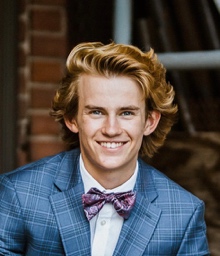 (720) 360-7336, tsieradski@gmail.com, www.linkedin.com/in/treysieradskiI am strong, positive, and determined.  I won’t let anything stop me.  I give 100% to life.  Experience:Serve as an equity manager and analyst to value and select the best investments for the fund.  Work with the team to develop models to determine the net asset value (NAV) and compare it to the stock price for public REITs and purchase price for private equity opportunities.  Actively acquire and liquidate assets to create a portfolio that outperforms the FTSE Nareit equity REIT Index.Worked with contractors and owners to determine the most efficient, cost-effective building process.  Managed onsite operations to ensure project efficiency and ultimate success.  Developed detailed budgets and proformas to track spending through invoices and pay applications.Individually run gym floor and manage high energy space to motivate members through intense kickboxing routines.  Ensure proper physical form thought workout.  Generate membership sales through prospect contact and referrals.Ambassador: Children’s Hospital Colorado, Center for Cancer and Blood Disorders                                           2020-2022Ambassadors share their personal stories, help to raise money, and represent Children’s Colorado at community fundraising events, spoke at the Annual Children’s Hospital Classic Charity Golf Tournament My Ambassador Fundraising Page: childrenscoloradofoundation.org/trey Installation Specialist: Sloan Windows and Construction 					      May 2021-July 2021Installed doors, windows, decks.  Reframed walls and constructed new builds. Re-organized business workspace and tools. Learned day to day construction business.Cashier: Publix	Grocery Store							                                  Jan. 2021-May 2021Provided helpful, friendly customer service and cashiering at one of the busiest locations in Tuscaloosa. Memorized store and product layout.Volunteer: Culverhouse LIFT Program								      Jan. 2021-May 2021Met one on one with the elderly in the Tuscaloosa area to teach essential technology skills on smartphones, tablets, and computers.Server: Wind Crest Retirement Community       					                  Mar. 2018-Aug. 2020Interviewed (with no hair) and secured a job two weeks after hospital discharge.  Maintains friendly and efficient service to residents dining at the restaurant.  Manages up to five tables simultaneously.  Received the most employee positive comment cards in a season.  Cancer Survivor: Burkitt’s Lymphoma, details found at  #TeamUp4Trey				                      2017-2018Diagnosed 11/12/17.  Spent three months at Children’s Hospital Colorado undergoing aggressive treatment.  Beat it 2/12/18.  Maintained 4.3 GPA while battling cancer.  Rebuilt my body to play competitive high-level baseball for the 2018 spring season.  Education:Honors and Achievements:Clubs:Officer: Student Managed Real Estate Investment FundAug. 2022-PresentProject Manager Intern: Cumming GroupMay 2022-Aug. 2022Kickboxing Trainer: 9Round FitnessMarch 2022-PresentUniversity of Alabama, Finance and Economics, Minor in Real EstateMullen High SchoolMullen High School Baseball & Wrestling, VarsityClass of 2024, GPA: 4.269Class of 2020, GPA: 4.32016-2020Eagle ScoutUniversity of Alabama President’s List 4.0+Presidential ScholarshipNorthwestern Mutual Childhood Cancer Survivor ScholarshipTutwiler ScholarshipStephen T. Marchello ScholarshipTorch Award, Mullen High School12/13/16Fall 2020 - Spring 20222020-20242021-20232020-20212020-20212017-2020Culverhouse Real Estate Society2021-PresentYoung Americans for Freedom2021-PresentTurning Point USA2021-PresentUniversity of Alabama Roundnet Club, Founding Member2020-Present